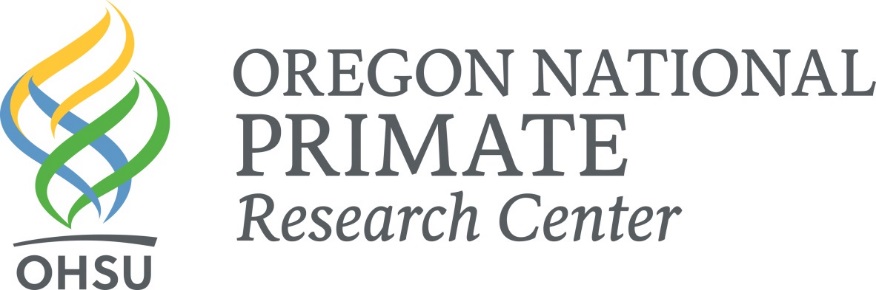 PROVOST SCHOLAR APPLICATION – COVER PAGEYou are eligible to apply to the OHSU/Primate Center Provost Scholar Program if you:attend a 4-year college/university in the State of Oregon;will have completed at least two undergraduate college years by June of 2019;come from a cultural background that is underrepresented in the health and science professions (includes American Indian or Alaska Native; Black or African American; Native Hawaiian or other Pacific Islander; Hispanic or Latino);are a US citizen, permanent U.S. resident, or eligible DACA student (Deferred Action for Childhood Arrivals). A DACA applicant must have an employment authorization card via USCIS.Please type your answers. Handwritten applications may not be considered!  ALL application materials (including resumes, transcripts, and letters of recommendation) must be received no later than 11:59 p.m. on February 1, 2019. Applications that are incomplete as of this deadline will not be considered. Name:	________________________________________________________________________		Last				First			Middle InitialGender:	  Female	      Male	     Transgender	  Prefer Not to SayRace:		  American Indian or Alaska Native		  Black or African American		  Native Hawaiian or Other Pacific Islander
		  Hispanic of any race		  Other		  Two or more racesIf other, please specify: 		_______________________________Current Mailing Address:	_____________________________________________________				_____________________________________________________Telephone Number:		_____________________________________________________Permanent Mailing Address:	_____________________________________________________(if different from above)				_____________________________________________________Telephone Number:		_____________________________________________________E-mail Address:			_____________________________________________________U.S. Citizen/Permanent Resident?	  Yes 	  NoEligible DACA Student?			  Yes		  NoFAMILY AND BACKGROUND:Are you a first generation college student (i.e., the first person in your family to attend college)?  Yes 	  NoParent/Guardian 1 education level	  high school					  GED						  Some college					  College graduate					  Other	If “other,” please specify: 	______________________________________________Parent/Guardian 2 education level	  high school					  GED						  Some college					  College graduate					  Other	If “other,” please specify: 	______________________________________________Are you fluent in a language that is not English?     Yes 	  NoIf so, specify the language(s):		______________________________________________HOUSING NEEDS:  I will need housing during the program.  I will not need housing during the program. I have housing in or near Portland with family or     
     friends.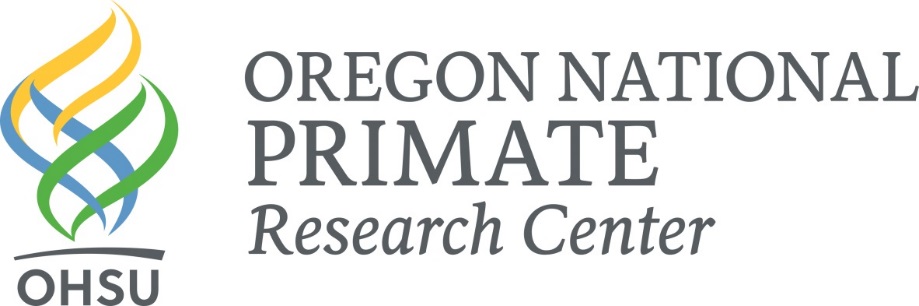 APPLICATION FOR THE PROVOST SCHOLAR PROGRAMYou are eligible to apply to the OHSU/Primate Center Provost Scholar Program if you:attend a 4-year college/university in the State of Oregon;will have completed at least two undergraduate college years by June of 2019;come from a cultural background that is underrepresented in the health and science professions (includes American Indian or Alaska Native; Black or African American; Native Hawaiian or other Pacific Islander; Hispanic or Latino);are a US citizen, permanent U.S. resident, or eligible DACA student (Deferred Action for Childhood Arrivals). A DACA applicant must have an employment authorization card via USCIS.Please type your answers. Handwritten applications may not be considered!  ALL application materials (including resumes, transcripts, and letters of recommendation) must be received no later than 11:59 p.m. on February 1, 2019. Applications that are incomplete as of this deadline will not be considered. Name:	________________________________________________________________________		Last				First			Middle InitialGender:	  Female	      Male	     Transgender	  Prefer Not to SayRace:		  American Indian or Alaska Native		  Black or African American		  Native Hawaiian or Other Pacific Islander
		  Hispanic of any race		  Other		  Two or more racesIf other, please specify: 		_______________________________Current Mailing Address:	_____________________________________________________				_____________________________________________________Telephone Number:		_____________________________________________________Permanent Mailing Address:	_____________________________________________________(if different from above)				_____________________________________________________Telephone Number:		_____________________________________________________E-mail Address:			_____________________________________________________Possible starting date*: 	_________________	    Ending date:    ______________(must start by the last week in June)		    (must participate in Symposium, August 14, 2019)EDUCATION:		Name and Location 		Year of Graduation	Degree (if any)High School:	_________________________________________________________________College/Univ.:	_________________________________________________________________		_________________________________________________________________Graduation Date and Degree Expected: ______________________________________________Major:	________________________________	Minor:  _________________________________RESEARCH EXPERIENCE:Do you have any research experience?		  Yes 	  NoIf yes, please describe your experience:Mentoring is a time-consuming endeavor that is taken seriously by the scientists at the ONPRC, who devote a great deal of time, energy, and lab resources to such training. Because of this, summer internships are awarded for 10-week periods during which students should plan to spend at least 40 hours per week in the lab. In addition, recipients of these awards are required to attend a weekly seminar series and present a talk at annual Summer Science Symposium, scheduled for Wednesday, August 14 2019. To assist us in matching you to the appropriate mentor, please answer the following questions:What prompted your interest in the Oregon National Primate Research Center (i.e. personal interest in research, school requirement, etc.)?Describe your interest in science/research. In what way(s) do you foresee your training here at the Primate Center impacting your future?What are your personal goals for this experience?What knowledge, skills, and/or abilities will you bring to the lab? (Be as specific as possible, listing lab techniques and skills that you possess or have learned in your classes.)What conflicts/restrictions on your available time should we be aware of, should you be selected for an award (family vacations/weddings/etc.)? Check one or more labs in which you have an interest:   Dr. Kristine Coleman			   Dr. Jon Hennebold	
					Dr. Rita Cervera-Juanes			   Drs. Alejandro Lomniczi/Hollis Wright	Dr. Larry Sherman		Please send transcripts from college(s) or university/ies you have attended (unofficial transcripts are fine). Please send a copy of your resumé/curriculum vitae (CV).Please provide 2 letters of recommendation from individuals who are not related to you (at least one from a current/former college science professor). The second recommendation can be from a community leader, teacher, coach, counselor, etc. Provide the names and contact information for these individuals below. Name				Address				Telephone Number____________________________________________________________________________________________________________________________________________________All successful applicants are required to make a presentation of their research at the annual Summer Science Seminar, scheduled for Wednesday, August 14, 2019. Please sign below to indicate that you are aware of and able to honor this requirement.Signature:  __________________________________________	Date:	_______________Research that takes place at the Oregon National Primate Research Center/OHSU is undertaken to improve understanding of human health and disease. Animal models are essential in this pursuit, and students need to be aware that in certain cases invasive animal procedures are necessary. Ethical issues associated with research in humans and other animals can evoke strong controversy, yet animal research is presently our only means of answering certain critical questions that we hope will lead to improved therapies and/or cures for disease. Federal law mandates adherence to regulations that ensure our research procedures are both humane and justified in terms of their contribution to knowledge and medical practice. I understand that animal research takes place at the Oregon National Primate Research Center. I support the ethical conduct of animal research that is carried out in compliance with federal laws and regulations. Signature:  __________________________________________	Date:	_______________Application materials may be sent by US Mail to:  Diana GordonEducation & Outreach CoordinatorOregon National Primate Research Center505 NW 185th Ave.Beaverton, OR 97006…by e-mail to:			gordondi@ohsu.edu …OR by FAX to:		(503) 346-5015 (Attention: Diana Gordon)APPLICATION CHECK LIST: Your complete application must include:  Completed Typed Application (handwritten applications may not be read)  Transcript(s) (unofficial transcripts are sufficient)  Resumé/Curriculum Vitae (CV)  Letters of Recommendation (2):  Letters of recommendation may be sent directly to 
      Diana Gordon via e-mail or U.S. mail (see contact information, above), or may be
      included in an application packet with other materials. Letters of recommendation sent
      in this way should arrive in sealed envelopes with the signature of the recommender 
      across the flap. Letters of recommendation must be received by 11:59 p.m. on 
      February 1, 2019. It is YOUR responsibility to ensure that these letters arrive on time!!!ALL application materials (including transcript(s), resumés andletters of recommendation) must be received no later than11:59 p.m. on February 1, 2019.If you have questions or need additional information, please contact Diana Gordon by phone (503-346-5055) or email (gordondi@ohsu.edu)